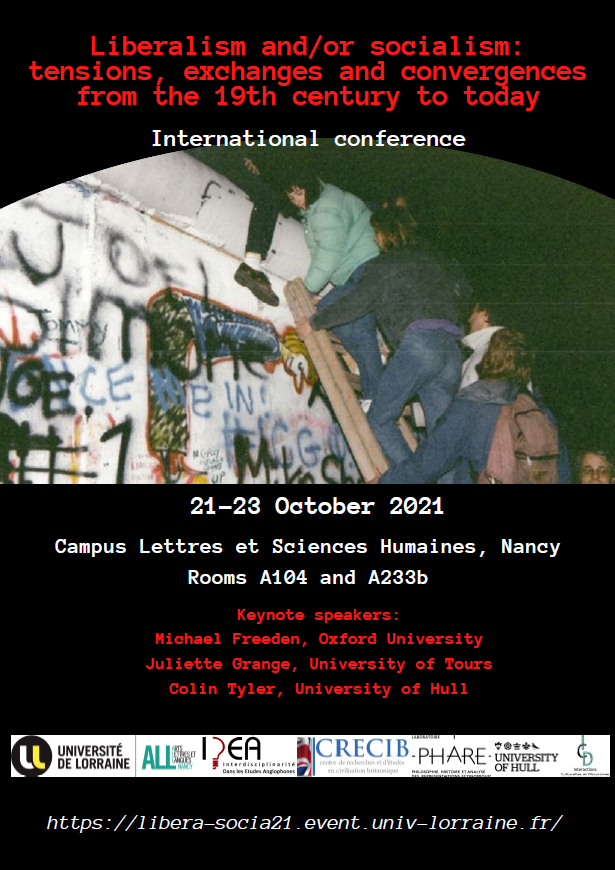 Organising committee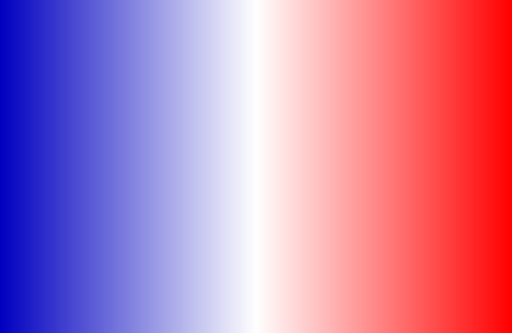 Vanessa Boullet, Stéphane Guy, Peterson Nnajiofor,
 Ecem Okan, Jeremy Tranmer (IDEA - Interdisciplinarité dans les Etudes Anglophones), Université de LorraineScientific committeeEmmanuelle Avril, Université Sorbonne NouvelleEmma Bell, Université Savoie Mont BlancFabrice Bensimon, Sorbonne UniversitéNathalie Champroux, Université de ToursAgnès Collier, Université de BourgogneLouise Dalingwater, Sorbonne UniversitéJean Dellemotte, Université Paris 1 Panthéon SorbonneDavid Jeffrey, University of LiverpoolStéphane Porion, Université de ToursMichel Prum, Université Paris DiderotNathalie Sigot, Université Paris 1 Panthéon SorbonnePeter Sloman, University of CambridgeColin Tyler, University of HullAnna Zielinska, Université de LorraineThursday 21st October8.30 am Welcome and registration9 am Introduction (Room A 104)Stéphane Guy (Université de Lorraine)9.30 am Plenary session - Chair: James Thompson (Room A 104)Françoise Orazi (Université Lumière Lyon 2): Socialism and social liberalism: The state as a distinguishing feature?Cornelius Crowley (Université Paris Nanterre): A series of debatable hypothesesFabien Tarrit (Université de Reims Champagne-Ardenne): Socialism against the state. Beyond the opposition between equality and liberty10.50 am Break11.10 am Plenary session - Chair: Peterson Nnajiofor (Room A 104)	André Pederson Ystehede (University of Leeds) Emilio Carnevali (Northumbria University):
Is socialism back? Iason Zarikos (EKKE National Centre for Social Research): A utopian consensus: The growth ideal, the liberalization of socialism and the melancholy of politicsAlessandro Le Donne, Riccardo Soliani (University of Genoa): Commons, property rights, and liberalism. Is a “non-proprietary”, socialist individualism possible?12.30 Break	1.45 pm Keynote – Chair: Stéphane Guy (Room A 104)Michael Freeden (Oxford University): Liberalisms and socialisms: Recalibrating some analytical criteria3 pm Parallel sessions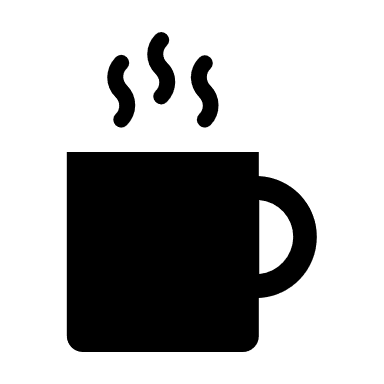 4.20 pm Break4.40 pm Parallel sessionsFriday 22nd October9.30 am Plenary session – Chair: Cornelius Crowley(Room A 104)	Sven Altenburger (University of Göttingen): Social liberal tax philosophies in Germany and America, c.1880 – 1910 James Thompson (University of Bristol): Debating democracy: Socialism, liberalism, and the foundations of politics in 1930s BritainSimon Papaud (Université Lumière Lyon 2 – Université Picardie Jules Verne): From physiocracy to liberal socialism: Silvio Gesell's Freiwirtschaft's Third Way10.50 am Break11.10 am Plenary session – Chair: Jeremy Tranmer (Room A 104)	Max Ehrenfreund (Harvard University): The epistemology of regulation: Liberal economists and state power in Vienna, 1927–1938.Maria Tumiotto (University of Manchester): “A synthesis between communism and fascism”: Subhas Chandra Bose’s Sāmyavāda as a non-western overcoming of ‘opposite’ ideologiesAnna Zielinska (Université de Lorraine): What went wrong with British socialism? The post-war United Kingdom through the lenses of Ralph Miliband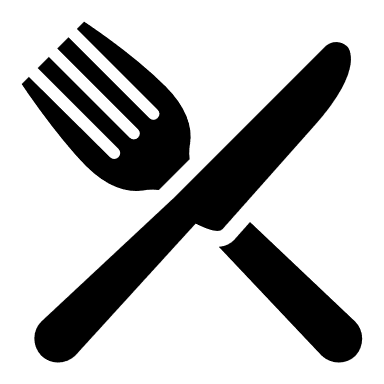 12.30 Break1.45 pm Keynote   – Chair: Anna Zielinska (Room A 104)	Juliette Grange (Université de Tours): The liberal basis of utopian socialism3 pm Parallel sessions4.20 pm Break4.40 pm Parallel sessionsSaturday 23rd October9.30 am Keynote – Chair: Stéphane Guy (Room A 104)	Colin Tyler (University of Hull): Transcending liberalism and socialism: The institutional economics of class in British idealist thought and practice 10.30 am Break10.50 am Plenary session – Chair: Stéphane Guy (Room A 104)	David Boucher (University of Cardiff): Social liberalism and the ‘Right’ kind of socialism Janusz Grygieńć (Nicolaus Copernicus University): J.A. Hobson’s epistemic “re-statement of democracy” Łukasz Dulęba (Adam Mickiewicz University): Is social liberalism possible? New liberalism and the problem of opposing political concepts12.10 Conclusion (Room A 104)	2.30 pm Guided tour of the historical centre of the city of NancyPanel 1A (Room A 104)Chair: Sina BadieiPanel 1B (Room A 233b)Chair: Vanessa BoulletMichel S. Zouboulakis (University of Thessaly): Mill and socialism: A reappraisalAlexander Zevin (University of New York): Between liberalism and socialism: The case of John Stuart MillVirginie Gouverneur (Université de Haute-Alsace):  John Stuart Mill and Harriet Taylor on the emancipation of women: Between liberalism and socialismRobert Mason (University of Edinburgh): “Liberty versus socialism”: the US Republican Party and the politics of anti-socialism, 1933–1950Stéphane Revillet (Université de Bourgogne Franche Comté): The Conservatives and their representation of socialism in the parliamentary discourseFrançois Deblangy (Université de Rouen-Normandie): Individual, free association and common ownership: A political identity for the British co-operative movementPanel 2 A (Room A 104)	Chair: Françoise OraziPanel 2 B (Room A 233b)Chair: Emma BellTrevor Shelley (Arizona State University) and Ecem Okan (Université de Lorraine): Liberty and society before liberalism and socialism: On Adam SmithJean-Yves Tizot (Université de Grenoble): No lesser evil: John Ruskin against liberalism and socialismSina Badiei (Université Paris Lumières and Université de Lausanne): Unnecessary unhappiness as the basis of a Popperian critique of socialism and liberalismNicholas Sowels (Université Paris 1):  Managerialism in government as the forced compromise between liberalism and socialismLovatiana Raveloarison (Université Sorbonne Nouvelle): British economic and social policies under Tony Blair: The third way or the art of navigating between progressive changes and conservative values?Rafal Soborski (Richmond University): Prefigurative activism today: From socialist values via anarchist means to the neoliberal status quoPanel 3A (Room A 104)	Chair: Louise DalingwaterPanel 3B (Room A 233b)Chair: Jeremy TranmerBenoît Walraevens (Université de Caen-Normandie): Piketty’s struggle of ideologies and socialismDean Williamson (independent scholar): The provenance of an economics of adaptationNikolai G.Wenzel (Fayetteville State University): Can liberalism save itself from socialism by learning from It?Peter Sloman (University of Cambridge): 'Since the 1960s we have seen state socialism in practice’: Jo Grimond, the Liberal Party, and the rise and fall of the UK’s post-war settlementGerardo Serra (University of Manchester): Conjoined crocodiles, inequalities and temporalities: J.B. Danquah on liberalism and socialism (Ghana, 1945-1965)Niaz Cary-Pernon (Université Paul-Valéry Montpellier 3): Liberal socialism, empirical Idealism: The Labour Party and the international order from 1900 to 1939 Panel 4A (Room A 104)	Chair: Peterson NnajioforPanel 4B (Room A 233b)Chair: Anna ZielinskaLouise Dalingwater (Sorbonne Université):  A post-covid retreat from neoliberalism? The case of the NHSScott Scheall (Arizona State University): “Liberalism and / or socialism?” The wrong question?Rodolphe Dos Santos Ferreira, Ragip Ege, Herrade Igersheim (Université de Strasbourg): What concept of freedom in Sismondi? An analysis in the light of social justice theoriesMaria Dimova-Cookson (Durham University): Benjamin Constant and the liberalism of a happy revolutionJean-Michel Yvard (Université d'Angers): Between liberalism and socialism: Darwinism and politics in David G. Ritchie (1853-1903)